お酒でトラブルになったことがある方お酒の量がどんどん増えている方飲みたくないのにお酒を飲まずにはいられない方お酒の問題誰かに相談したくても相談出来ずに一人で悩んでいる方下記に一度お電話下さい。お役に立てるかもしれません。AA関東甲信越セントラルオフィス〒170-0005豊島区南大塚3-34-16 オータニビル3FTEL　03-5957-3506アルコール依存症本人のための自助グループAA（アルコホーリクス・アノニマス）AAミーティングに来てみませんかミーティングは、事前申込み・会員登録なし、料金なし、匿名で参加できます。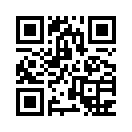 詳しくは、キーワード「AA関東」で検索！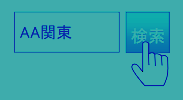 